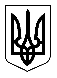 УкраїнаМЕНСЬКА МІСЬКА РАДАМенського району Чернігівської області(сорокова сесія сьомого скликання )РІШЕННЯ10 липня 2020 року	№ 252Про припинення права оренди землі ТОВ «АД-Менський Коопзаготпром» та передача земельної ділянки в оренду гр. Савченко О.О., яка розташована за адресою: м. Мена, вул. Шевченка, 96Розглянувши звернення директора ТОВ «АД-Менський Коопзаготпром» К.І. Давиденка, щодо розірвання договору оренди землі від 30.04.2014 року, площею 0,0168 га кадастровий номер 7423010100:01:003:0347, для будівництва та обслуговування будівель торгівлі, яка розташована за адресою: Чернігівська область, м. Мена, вул. Шевченка, 96, керуючись ст.ст. 120,140,141,142 Земельного кодексу Україна, ст.ст.7,31 Закону України «Про оренду землі», та п. 34 ч. 1 ст. 26 Закону України «Про місцеве самоврядування в Україні » Менська міська радаВИРІШИЛА:Розірвати договір оренди землі від 30.04.2014 року, укладеного між Менською міською радою та ТОВ «АД-Менський Коопзаготпром», на земельну ділянку загальною площею 0,0168 га кадастровий номер 7423010100:01:003:0347, для будівництва та обслуговування будівель торгівлі, яка розташована за адресою: Чернігівська область, м. Мена, вул. Шевченка, 96, у зв’язку з набуттям права власності на будівлю (магазин), що розташована на орендованій земельній ділянці іншою особою (Договір купівлі-продажу від 08.05.2020 року, зареєстрований в реєстрі за № 473).Передати в оренду гр. Савченку Олександру Олександровичу, земельну ділянку загальною площею 0,0168 га кадастровий номер 7423010100:01:003:0347, для будівництва та обслуговування будівель торгівлі, яка розташована за адресою: Чернігівська область, м. Мена, вул. Шевченка, 96, на тих самих умовах, що була у попереднього землекористувача, у зв’язку з набуттям права власності на будівлю (магазин) (Договір купівлі-продажу від 08.05.2020 року, зареєстрований в реєстрі за № 473), розташовану на зазначеній земельній ділянці.Доручити міському голові Примакову Г.А. укласти додаткову угоду про розірвання договору оренди землі від 01.01.2011 року, зареєстрованого у Менському райвідділі ДЗК від 30.04.2014 року, укладеного між Менською міською радою та ТОВ «АД-Менський Коопзаготпром» та укласти відповідний договір оренди землі з гр. Савченко Олександром Олександровичем.4.	Контроль за виконанням рішення покласти на заступника міського голови з питань діяльності виконкому Менської міської ради Гайдукевича М.В. та на постійну комісію з питань містобудування, будівництва, земельних відносин та охорони природи.Міський голова	Г.А. Примаков